CIRCULAR N°010 de marzo 08 de 2021De: Equipo directivo.PARA: comunidad celestinaLUGAR Y FECHA: Apartadó, Antioquia, desde el 08 al 12 marzo de 2021ASUNTO: Información general y programación encuentros virtuales.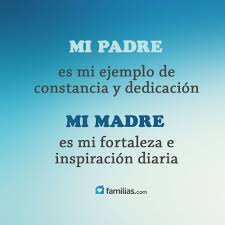 Martes 09 de marzo presentación de candidatos a personero y representante estudiantil. El proyecto de participación enviará el enlace. Jueves 11 de marzo, entrega de kits de bioseguridad a docentes. Bachillerato de 7:00-9:00. Primaria 9:30 – 12:00 (biblioteca escolar, reunión por jornada)Se informa a la comunidad educativa que la institución está organizando el regreso seguro en alternancia a partir del 15 de marzo.Para el regreso seguro en alternancia a la institución se enviará a los correos institucionales de los estudiantes documento permiso consentido, el cual deberá ser diligenciado por los padres y/o acudientes y devolverlo al mismo correo.En los próximos días se estará colgando en la página institucional el protocolo de bioseguridad, este deberá ser cumplido a cabalidad por toda la comunidad educativa.Los grupos irán un día a la semana a la institución, estos serán divididos en subgrupos no mayor a 15 estudiantes.   A los correos institucionales se les enviará la notificación a los estudiantes informando en qué grupo quedarán (grupo 1, grupo2)Los padres de familia que firmen el documento consentimiento informado deberán notificar a su director de grupo para que se pueda realizar la debida programación, por ningún caso se citarán estudiantes cuyos padres no hayan firmado el documento, si por algún motivo recibe la notificación para desplazarse a la institución por favor haga caso omiso a este. Los estudiantes cuyos padres firmen el consentimiento informado deberán portarlo sea físico o digital. El consentimiento informado debe ser entregado en la secretaría de la institución. PRIMARIA.DOCENTEMIERCOLES 10HORAGRUPOVIERNES 12HORAGRUPOMARIO BORJAMIERCOLES 107:00-8:001005VIERNES 12 7:00-8:001102MARIO BORJAMIERCOLES 109:00-10:001003VIERNES 12 9:00-10:001002MARIO BORJAMIERCOLES 10VIERNES 12 10:00-11:001103REINALDO ZAPATAMIERCOLES 107:00-8:00903VIERNES 12 7:00-8:00904REINALDO ZAPATAMIERCOLES 109:00-10:00803VIERNES 12 9:00-10:00701REINALDO ZAPATAMIERCOLES 1011:00-12:00702VIERNES 12 11:00-12:00702ROBINSON PMIERCOLES 107:00-8:00703VIERNES 12 7:00-8:00704ROBINSON PMIERCOLES 109:00-10:00603VIERNES 12 9:00-10:00602ROBINSON PMIERCOLES 1011:00-12:00VIERNES 12 11:00-12:00MARGARITA MURILLOMIERCOLES 107:00-18:00803VIERNES 12 11:00-12:00802MARGARITA MURILLOMIERCOLES 1011:00-12:00801VIERNES 12 MARGARITA MURILLOMIERCOLES 10VIERNES 12 ANA PETROMIERCOLES 1010:00-11:00702VIERNES 12 7:00-8:00602ANA PETROMIERCOLES 1011:00-12:00604VIERNES 12 8:00-9:00601ANA PETROMIERCOLES 108:00-9:00701VIERNES 12 9:00-10:00603RAUL LOPERAMIERCOLES 107:00-8:001001VIERNES 12 9:00-10:00904RAUL LOPERAMIERCOLES 1010:00-11:00904VIERNES 12 7:00-8:00901RAUL LOPERAMIERCOLES 108:00-8:00804VIERNES 12 JADENSON DÍAZMIERCOLES 109:00-10:001001VIERNES 12 7:00-8:001002JADENSON DÍAZMIERCOLES 1011:00-12:001005VIERNES 12 8:00-9:001102JADENSON DÍAZMIERCOLES 1010:00-11:001003VIERNES 12 8:00-9:00MARIA VITALIA CMIERCOLES 109:00-10:00901VIERNES 12 7:00-8:001001MARIA VITALIA CMIERCOLES 1011:00-12:00VIERNES 12 9:00-10:00902MARIA VITALIA CMIERCOLES 1011:00-12:00VIERNES 12 10:00-11:001101MARIA VITALIA CMIERCOLES 1011:00-12:00VIERNES 12 ROMULO MOSQUERAMIERCOLES 107:00-8:00901VIERNES 12 9:00-10:00901ROMULO MOSQUERAMIERCOLES 109:00-10:00902VIERNES 12 11:00-12:00803ROMULO MOSQUERAMIERCOLES 1011:00-12:00803VIERNES 12 11:00-12:00MARELVIS PÉREZMIERCOLES 107:00-8:00701VIERNES 12 7:00-8:00604MARELVIS PÉREZMIERCOLES 109:00-10:00601VIERNES 12 9:00-10:00601MARELVIS PÉREZMIERCOLES 108:00-9:00602VIERNES 12 BEATRIZ PUERTAMIERCOLES 109:00-10:00801VIERNES 12 7:00-8:00802BEATRIZ PUERTAMIERCOLES 107:00-8:00603VIERNES 12 9:00-10:00702BEATRIZ PUERTAMIERCOLES 10VIERNES 12 11:00-12:00801NELSON REYESMIERCOLES 109:00-10:001101VIERNES 12 7:00-8:001003NELSON REYESMIERCOLES 108:00-9:00904VIERNES 12 9:00-10:001102NELSON REYESMIERCOLES 10VIERNES 12 11:00-12:001004NELSON REYESMIERCOLES 10VIERNES 12 CAMPO ELIAS V.MIERCOLES 107:00-8:001102VIERNES 12 7:00-8:001103CAMPO ELIAS V.MIERCOLES 109:00-10:001004VIERNES 12 11:00-12:001003CAMPO ELIAS V.MIERCOLES 10VIERNES 12 8:00-9:001005CAMPO ELIAS V.MIERCOLES 10VIERNES 12 JOSE RAMON CMIERCOLES 109:00-10:00904VIERNES 12 7:00-8:00801JOSE RAMON CMIERCOLES 1011:00-12:001002VIERNES 12 8:00-9:001101JOSE RAMON CMIERCOLES 108:00-9:001001VIERNES 12 11:00-12:001102JOSE RAMON CMIERCOLES 10VIERNES 12 10:00-11:001003JACSON LOZANO  MIERCOLES 10VIERNES 12 7:00-8:00JACSON LOZANO  MIERCOLES 1011:00-12:00701VIERNES 12 10:00-11:00604JACSON LOZANO  MIERCOLES 108:00-9:00702VIERNES 12 9:00-10:00JACSON LOZANO  MIERCOLES 10VIERNES 12 SALVADOR R.MIERCOLES 108:00-9:001003VIERNES 12 8:00-9:001001SALVADOR R.MIERCOLES 109:00-10:001005VIERNES 12 10:00-11:00904SALVADOR R.MIERCOLES 1011:00-12:001103VIERNES 12 11:00-12:00901SALVADOR R.MIERCOLES 108:00-9:00VIERNES 12 LURDYS LEDEZMA  MIERCOLES 107:00-8:00802VIERNES 12 7:00-8:00803LURDYS LEDEZMA  MIERCOLES 1011:00-12:00704VIERNES 12 9:00-10:00703LURDYS LEDEZMA  MIERCOLES 10VIERNES 12 MARIO FLOREZMIERCOLES 107:00-8:00904VIERNES 12 7:00-8:001101MARIO FLOREZMIERCOLES 109:00-10:00903VIERNES 12 9:00-10:00804MARIO FLOREZMIERCOLES 108:00-9:001002VIERNES 12 11:00-12:001103MARIO FLOREZMIERCOLES 10VIERNES 12 VILMA LEDEZMAMIERCOLES 107:00-8:00602VIERNES 12 7:00-8:00601VILMA LEDEZMAMIERCOLES 1011:00-12:00902VIERNES 12 9:00-10:00604VILMA LEDEZMAMIERCOLES 108:00-9:00802VIERNES 12 11:00-12:00904VILMA LEDEZMAMIERCOLES 1010:00-11:00VIERNES 12 8:00-9:00604ORFILIA TABORDAMIERCOLES 107:00-8:001002VIERNES 12 9:00-10:001004ORFILIA TABORDAMIERCOLES 1011:00-12:001101VIERNES 12 11:00-12:001001ORFILIA TABORDAMIERCOLES 109:00-10:00VIERNES 12 11:00-12:00ORFILIA TABORDAMIERCOLES 1010:00-11:00VIERNES 12 8:00-9:00LEISO FASNEY R.MIERCOLES 107:00-8:001003VIERNES 12 9:00-10:00LEISO FASNEY R.MIERCOLES 1010:00-11:001005VIERNES 12 10:00-11:00LEISO FASNEY R.MIERCOLES 1011:00-12:00802VIERNES 12 11:00-12:00LEISO FASNEY R.MIERCOLES 108:00-9:001102VIERNES 12 8:00-9:00FENIS GARCÍAMIERCOLES 10VIERNES 12 8:00-9:00603FENIS GARCÍAMIERCOLES 108:00-9:00601VIERNES 12 10:00-11:00703FENIS GARCÍAMIERCOLES 107:00-8:00604VIERNES 12 11:00-12:00602FRANCISCO PÉREZMIERCOLES 107:00-8:001101VIERNES 12 9:00-10:00903FRANCISCO PÉREZMIERCOLES 109:00-10:001103VIERNES 12 9:00-10:00FRANCISCO PÉREZMIERCOLES 1011:00-12:001004VIERNES 12 11:00-12:00EDITH NEGRETEMIERCOLES 107:00-8:00801VIERNES 12 8:00-9:00901EDITH NEGRETEMIERCOLES 109:00-10:00704VIERNES 12 9:00-10:00802EDITH NEGRETEMIERCOLES 108:00-9:00902VIERNES 12 12:00-1:00LUZ IVETH M.MIERCOLES 109:00-10:00701VIERNES 12 7:00-8:00703LUZ IVETH M.MIERCOLES 1011:00-12:00603VIERNES 12 11:00-12:00704LUZ IVETH M.MIERCOLES 10VIERNES 12 11:00-12:00 LUZ IVETH M.MIERCOLES 10VIERNES 12 8:00-9:00LINA Q.MIERCOLES 109:00-10:00804VIERNES 12 9:00-10:00803LINA Q.MIERCOLES 1011:00-12:00903VIERNES 12 11:00-12:00902LINA Q.MIERCOLES 108:00-9:00901VIERNES 12 11:00-12:00LINA Q.MIERCOLES 10VIERNES 12 10:00-11:00WILTON C.MIERCOLES 107:00-8:001103VIERNES 12 7:00-8:001005WILTON C.MIERCOLES 109:00-10:001002VIERNES 12 9:00-10:001101WILTON C.MIERCOLES 1011:00-12:001001VIERNES 12 WILTON C.MIERCOLES 10VIERNES 12 DARCY DIAZMIERCOLES 109:00-10:00802VIERNES 12 7:00-8:00804DARCY DIAZMIERCOLES 1011:00-12:00703VIERNES 12 9:00-10:00704DARCY DIAZMIERCOLES 1011:00-12:00VIERNES 12 7:00-8:00DARCY DIAZMIERCOLES 10VIERNES 12 9:00-10:00ROSA NEREIDA P.MIERCOLES 107:00-8:00702VIERNES 12 7:00-8:00603ROSA NEREIDA P.MIERCOLES 109:00-10:00602VIERNES 12 11:00-12:00601ROSA NEREIDA P.MIERCOLES 10VIERNES 12 11:00-12:00EDINSSON Q.MIERCOLES 10VIERNES 12 7:00-8:00902EDINSSON Q.MIERCOLES 109:00-10:001102VIERNES 12 11:00-12:00903EDINSSON Q.MIERCOLES 1011:00-12:00901VIERNES 12 11:00-12:00CARLOS MARIO RLUNES 0810:00-11:001004MARTES 099:00-10:001003CARLOS MARIO RMIERCOLES 109:00-10:00MARTES 0911:00-12:001002CARLOS MARIO RMIERCOLES 1011:00-12:00VIERNES 12 FLORICELDA QUUINTOMIERCOLES 108:00-9:00603VIERNES 12 9:00-10:001103FLORICELDA QUUINTOMIERCOLES 1010:00-11:001001VIERNES 12 10:00-11:001002FLORICELDA QUUINTOMIERCOLES 1011:00-12:001102 VIERNES 12 11:00-12:001101FLORICELDA QUUINTOMIERCOLES 106:00-7:00903VIERNES 12 8:00-9:00902DOCENTEMIERCOLES 10HORAÁREAGRUPOVIERNES 12HORAÁREAGRUPOGLADYS A. LONDOÑOMIERCOLES 101:00-2:00El docente selecciona el área a trabajar101VIERNES 12 1:00-2:00El docente selecciona el área a trabajar101GLADYS A. LONDOÑOMIERCOLES 102:00-3:00El docente selecciona el área a trabajar101VIERNES 12 2:00-3:00El docente selecciona el área a trabajar101DIANA MARCELA ESPITIAMIERCOLES 101:00-2:00El docente selecciona el área a trabajar102VIERNES 12 1:00-2:00El docente selecciona el área a trabajar102DIANA MARCELA ESPITIAMIERCOLES 102:00-3:00El docente selecciona el área a trabajar102VIERNES 12 2:00-3:00El docente selecciona el área a trabajar102ROSMIRA CHAVERRAMIERCOLES 101:00-2:00El docente selecciona el área a trabajar103VIERNES 12 1:00-2:00El docente selecciona el área a trabajar103ROSMIRA CHAVERRAMIERCOLES 103:00-4:00El docente selecciona el área a trabajar103VIERNES 12 3:00-4:00El docente selecciona el área a trabajar103RENAN A. ARANGOMIERCOLES 101:00-2:00El docente selecciona el área a trabajar201VIERNES 12 1:00-2:00El docente selecciona el área a trabajar201RENAN A. ARANGOMIERCOLES 102:00-3:00El docente selecciona el área a trabajar201VIERNES 12 2:00-3:00El docente selecciona el área a trabajar201LUZ HIPOLITA TORRESMIERCOLES 101:00-2:00El docente selecciona el área a trabajar202VIERNES 12 1:00-2:00El docente selecciona el área a trabajar202LUZ HIPOLITA TORRESMIERCOLES 102:00-3:00El docente selecciona el área a trabajar202VIERNES 12 2:00-3:00El docente selecciona el área a trabajar202AMPARO LEON HURTADOMIERCOLES 101:00-2:00El docente selecciona el área a trabajar203VIERNES 12 1:00-2:00El docente selecciona el área a trabajar203AMPARO LEON HURTADOMIERCOLES 102:00-3:00El docente selecciona el área a trabajar203VIERNES 12 2:00-3:00El docente selecciona el área a trabajar203CARLINO MARTÍNEZ  MIERCOLES 101:00-2:00El docente selecciona el área a trabajar301VIERNES 12 1:00-2:00El docente selecciona el área a trabajar301CARLINO MARTÍNEZ  MIERCOLES 102:00-3:00El docente selecciona el área a trabajar301VIERNES 12 2:00-3:00El docente selecciona el área a trabajar301IDALMIS BLANDON MENAMIERCOLES 101:00-2:00El docente selecciona el área a trabajar302VIERNES 12 1:00-2:00El docente selecciona el área a trabajar302IDALMIS BLANDON MENAMIERCOLES 102:00-3:00El docente selecciona el área a trabajar302VIERNES 12 2:00-3:00El docente selecciona el área a trabajar302LUZ MARINA FERNANDEZMIERCOLES 101:00-2:00El docente selecciona el área a trabajar303VIERNES 12 1:00-2:00El docente selecciona el área a trabajar303LUZ MARINA FERNANDEZMIERCOLES 102:00-3:00El docente selecciona el área a trabajar303VIERNES 12 2:00-3:00El docente selecciona el área a trabajar303ROSMERY TORRENEGRA AVILAMIERCOLES 101:00-2:00El docente selecciona el área a trabajar401VIERNES 12 1:00-2:00El docente selecciona el área a trabajar401ROSMERY TORRENEGRA AVILAMIERCOLES 102:00-3:00El docente selecciona el área a trabajar401VIERNES 12 2:00-3:00El docente selecciona el área a trabajar401NIYARETH ROSERO MATURANAMIERCOLES 101:00-2:00El docente selecciona el área a trabajar402VIERNES 12 1:00-2:00El docente selecciona el área a trabajar402NIYARETH ROSERO MATURANAMIERCOLES 102:00-3:00El docente selecciona el área a trabajar402VIERNES 12 2:00-3:00El docente selecciona el área a trabajar402FANNY MARGARITA VASQUEZMIERCOLES 101:00-2:00El docente selecciona el área a trabajar403VIERNES 12 1:00-2:00El docente selecciona el área a trabajar403FANNY MARGARITA VASQUEZMIERCOLES 102:00-3:00El docente selecciona el área a trabajar403VIERNES 12 2:00-3:00El docente selecciona el área a trabajar403MARY ISABEL RAMIREZMIERCOLES 101:00-2:00El docente selecciona el área a trabajar501VIERNES 12 1:00-2:00El docente selecciona el área a trabajar501MARY ISABEL RAMIREZMIERCOLES 102:00-3:00El docente selecciona el área a trabajar501VIERNES 12 2:00-3:00El docente selecciona el área a trabajar501JAIRO SERNA BEJARANOMIERCOLES 101:00-2:00El docente selecciona el área a trabajar502VIERNES 12 1:00-2:00El docente selecciona el área a trabajar502JAIRO SERNA BEJARANOMIERCOLES 102:00-3:00El docente selecciona el área a trabajar502VIERNES 12 2:00-3:00El docente selecciona el área a trabajar502MARTHA ISABEL RENTERIAMIERCOLES 101:00-2:00El docente selecciona el área a trabajar503VIERNES 12 1:00-2:00El docente selecciona el área a trabajar503MARTHA ISABEL RENTERIAMIERCOLES 102:00-3:00El docente selecciona el área a trabajar503VIERNES 12 2:00-3:00El docente selecciona el área a trabajar503NIXA SORAYA M.MIERCOLES 10Pactar la hora con los padres de familia.El docente selecciona el área a trabajar001VIERNES 12 Pactar la hora con los padres de familia.El docente selecciona el área a trabajar001CARMEN ELENA R.MIERCOLES 10Pactar la hora con los padres de familia.El docente selecciona el área a trabajar002VIERNES 12 Pactar la hora con los padres de familia.El docente selecciona el área a trabajar002OLGA CÁRDENASMIERCOLES 10Pactar la hora con los padres de familia.El docente selecciona el área a trabajar003VIERNES 12 Pactar la hora con los padres de familia.El docente selecciona el área a trabajar003JORGE ANTONIO BEJARANOMIERCOLES 10Pactar la hora con los padres de familia.El docente selecciona el área a trabajarAceleración del aprendizajeVIERNES 12 Pactar la hora con los padres de familia.El docente selecciona el área a trabajarAceleración del aprendizaje